NAME: Onyeogazri IsraelMATRIC NO: 16/SCI14/013DEPARTMENT: Geology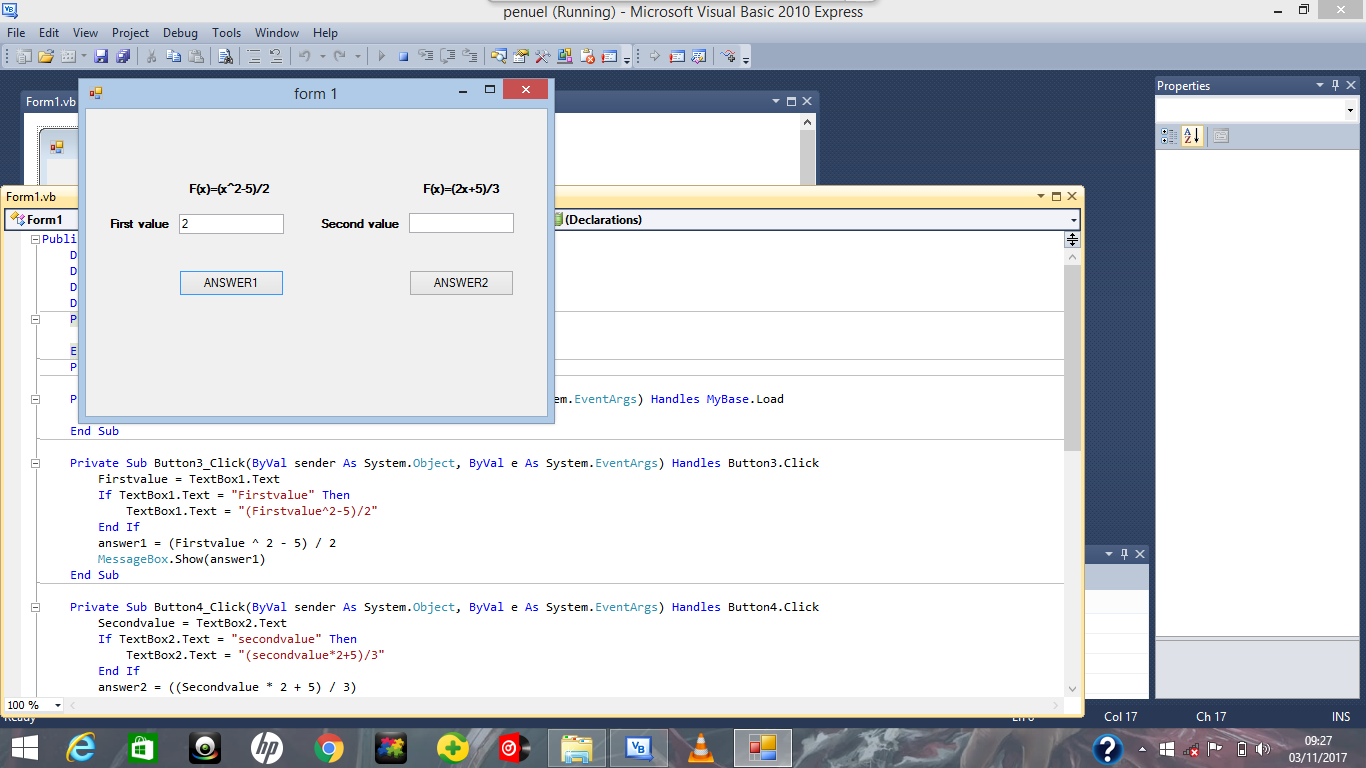 